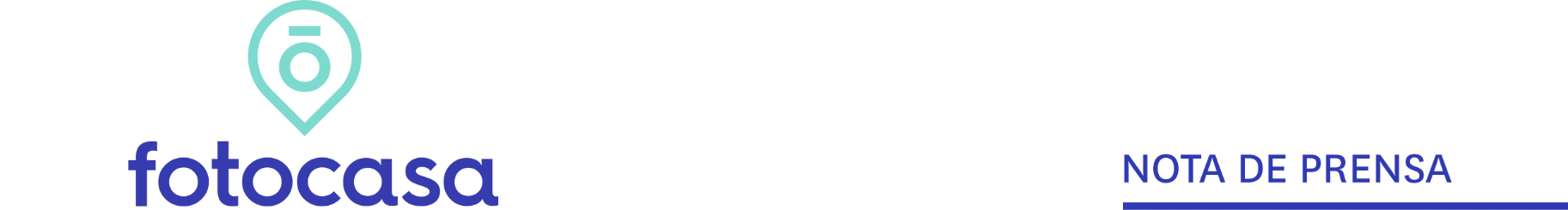 2022: PRECIO VIVIENDA EN ALQUILERDurante 2022 en 13 comunidades autónomas se ha alcanzado el precio máximo en el alquilerAdemás, el pasado mes de julio también se alcanzó el precio máximo en España, con un precio medio de 11,21 euros/m² al mesDe las 50 provincia analizadas en 36 de ellas se ha alcanzado ya máximos en algún momento de 2022 y de las 46 capitales de provincia analizadas el precio ha alcanzado máximos en 39 de ellasEn la ciudad de Barcelona todos los distritos menos uno han alcanzado máximos en 2022 y en Madrid tan sólo quedan 4 distritos que aún no han llegado a máximos
Madrid, 3 de febrero de 2023El pasado año 2022 ha representado un cambio muy importante en el mercado del alquiler, especialmente en lo referente a precios. En este sentido, en algún momento de 2022 13 comunidades autónomas han alcanzado precios máximos históricos desde que el Índice Inmobiliario Fotocasa tiene registros, es decir, desde 2006. Esto significa que durante 2022 el precio del alquiler nunca había estado tan alto como lo está ahora en 13 comunidades autónomas. Además, a nivel nacional el precio del arrendamiento ha alcanzado máximos hasta en tres ocasiones, en mayo, junio y julio y cierra el ejercicio con un precio medio de 11,03 euros/m² al mes.Así, la primera comunidad que durante 2022 alcanzó máximos fue La Rioja, que el pasado mes de junio alcanzó su récord con 8,40 euros/m² al mes. Después de seis meses, el precio ha descendido un -6% hasta los 7,88 euros/m² al mes que ha registrado a cierre de año. Las siguientes comunidades en alcanzar máximos el pasado mes de julio fueron Cantabria, Castilla y León, Extremadura y Murcia. Después, en agosto de 2022, fue Asturias la que llegó a su récord histórico en el precio del alquiler, en octubre lo hizo Navarra y el País Vasco en noviembre. Ha sido el último mes del año cuando se han alcanzado máximos en cinco comunidades más: Andalucía, Baleares, Canarias y la Comunidad Valenciana.“El alquiler cierra el año en el precio máximo registrado desde que el Índice Fotocasa tiene registros en 2006. Es un récord en la historia del precio del arrendamiento que dificulta todavía más el acceso a la vivienda. El calentamiento se produce en las zonas más locales hasta que se traspasa a nivel nacional y ya vemos como la situación es de riesgo en toda España. Tras la caída de precio en 2021 por el descenso de la demanda durante la Covid-19, la demanda despertó muy fuertemente haciendo que el mercado no pudiese absorberla. Además, nos encontramos ante una contracción de la oferta muy pronunciada, de en torno al 35% a nivel nacional. Estos incrementos de precio son muy significativos y ponen de manifiesto la alarmante situación que atraviesa el mercado del alquiler, en el que no hay nada en el horizonte que pueda ayudar a su equilibrio”, comenta María Matos directora de Estudios y Portavoz de Fotocasa. De las cuatro comunidades que todavía no han alcanzado máximos, como son Cataluña, Madrid, Aragón y Castilla-La Mancha, hay dos que están muy cerca de hacerlo. Se trata de Madrid que tan solo está a -0,2% de superar el precio máximo de abril 2020 (15,45 euros/m² al mes) y Cataluña, que está a un -1,6% de superar el máximo de abril de 2020 (15,16 euros/m² al mes) y que es muy probable que lleguen en los próximos meses de 2023. En el caso de Aragón y Castilla-La Mancha, ambas están un -18% por debajo del precio máximo que se registró en junio de 2008 y noviembre de 2007, respectivamente.36 provincias alcanzan precios máximos en 2022Si ponemos el foco en las provincias de España, de las 50 provincias analizadas hay 36 de ellas que han alcanzado máximos en el precio del alquiler en algún momento de 2022. En el caso de Andalucía, son cinco las provincias que ya han alcanzado máximos durante el 2022. Se trata de Huelva, Jaén, Granada, Sevilla y Málaga. En referencia a Aragón, tan solo Teruel ha alcanzado el precio máximo del alquiler y lo hizo en julio de 2022 con un precio medio de 6,07 euros/m² al mes. En el caso de Zaragoza todavía se encuentra un -16,9% por debajo del precio máximo de junio de 2008 y Huesca está un -9,7% por debajo del máximo de diciembre de 2008.Por parte de Asturias el precio máximo se alcanzó en agosto de 2022 con un precio medio de 8,68 euros/m² al mes y ahora se encuentra un -3,5% por debajo de ese máximo. En el caso de Baleares lo hizo en diciembre de 2022 con un precio de 14,16 euros/m² al mes. En la comunidad canaria, las provincias de Las Palmas y Santa Cruz de Tenerife han alcanzado máximos durante 2022. En el caso de Las Palmas lo hizo en noviembre de 2022 con un precio medio de 11,65 euros/m² al mes y en el caso de Santa Cruz de Tenerife alcanzó el precio máximo en diciembre de 2022 con un precio medio de 10,80 euros/m² al mes. Cantabria alcanzó máximos en agosto de 2022 con un precio medio de 10,97 euros/m² al mes y actualmente está un -5,9% por debajo de ese precio. En el caso de Castilla y León en seis provincias se ha alcanzado precios máximos durante 2022. Se trata de Burgos, Segovia, Valladolid, León, Ávila y Salamanca.Por parte de Castilla-La Mancha solo hay una provincia que ha alcanzado máximos. Se trata de Cuenca, que el pasado mes de julio llegó al precio máximo con un precio medio de alquiler de 7,49 euros/m² al mes. Ahora mismo se encuentra un -3,7% por debajo de ese precio. En Cataluña son tres las provincias que han llegado a máximos en 2022: Girona, Lleida y Tarragona. Tan solo la provincia de Barcelona está a -1,8% de alcanzar el precio máximo de abril de 2020.En el caso de la Comunitat Valenciana, son dos las provincias que ya están ahora en precios máximos: Valencia, que llegó el pasado mes de noviembre con 11,02 euros/m² al mes y Alicante, que en diciembre llegó a los 9,82 euros/m² al mes, el mayor dato de precio registrado hasta el momento. Las dos provincias de Extremadura, Badajoz y Cáceres alcanzaron máximos en mayo de 2022 y en septiembre de 2022, respectivamente. En concreto, Badajoz llegó a los 6,47 euros/m² al mes y Cáceres a los 5,72 euros/m² al mes.Respecto a Galicia, las cuatro provincias han llegado a máximos durante 2022.En La Rioja se alcanzó precio máximo en el alquiler en junio de 2022 con 8,40 euros/m² al mes. Desde entonces el precio ha caído un -6,2%. Por su parte, en Navarra se alcanzó el precio máximo en octubre de 2022 con un precio medio de 10,58 euros/m² al mes y actualmente se encuentra un -1,8% por debajo.En el caso del País Vasco, las tres provincias han alcanzado máximos en el precio del alquiler en algún momento de 2022.Finalmente, en Murcia se alcanzó el precio máximo en junio de 2022 con un precio medio de 8,43 euros/m² al mes y actualmente se encuentra en los 7,67 euros/m² al mes, un -9% menos que cuando alcanzó máximos.39 capitales de provincia han llegado a máximos en 2022De las 46 capitales de provincia analizadas por Fotocasa, durante algún momento de 2022 en 39 de ellas se ha llegado a máximos en el precio del alquiler. Las primeras capitales de provincia que llegaron a máximos fueron Palencia y Lleida, que lo hicieron en enero de 2022. Por su parte, las últimas capitales de provincia en llegar a máximos en diciembre de 2022 han sido Ourense, A Coruña, Málaga, Santa Cruz de Tenerife, Salamanca, Sevilla, Granada, Santander, Jaén y Palma de Mallorca. En Madrid, 18 distritos alcanzan máximos y en Barcelona lo hacen 9Respecto al análisis de las ciudades de Madrid y Barcelona, se aprecia cómo la mayoría de los distritos han alcanzado máximos en algún momento del 2022. En el caso de la ciudad de Madrid, durante 2022 18 distritos alcanzaron máximos en algún momento. Los primeros en hacerlo fueron Barajas, Villaverde y Chamartín, que lo hicieron el pasado mes de septiembre.En el caso de Arganzuela, Carabanchel o La Latina todavía no han llegado a los precios máximos en el alquiler y se encuentran un -0,5%, un -4,5% y un -7,8% por debajo, respectivamente. En la ciudad de Barcelona, en 9 de los 10 distritos el precio ya ha alcanzado máximos en algún momento del pasado año 2022. En el caso de Barcelona los distritos que llegan a máximos se han concentrado entre los meses de noviembre y diciembre. Tan solo el distrito de Sant Andreu es el que todavía no ha alcanzado máximos y se encuentra un -3% por debajo del precio máximo alcanzado en agosto de 2019. Sobre FotocasaPortal inmobiliario que cuenta con inmuebles de segunda mano, promociones de obra nueva y viviendas de alquiler. Cada mes genera un tráfico de 34 millones de visitas (75% a través de dispositivos móviles). Mensualmente elabora el índice inmobiliario Fotocasa, un informe de referencia sobre la evolución del precio medio de la vivienda en España, tanto en venta como en alquiler. Toda nuestra información la puedes encontrar en nuestra Sala de Prensa. Fotocasa pertenece a Adevinta, una empresa 100% especializada en Marketplaces digitales y el único “pure player” del sector a nivel mundial. Más información sobre Fotocasa. Sobre Adevinta SpainAdevinta Spain es una compañía líder en marketplaces digitales y una de las principales empresas del sector tecnológico del país, con más de 18 millones de usuarios al mes en sus plataformas de los sectores inmobiliario (Fotocasa y habitaclia), empleo (InfoJobs), motor (coches.net y motos.net) y compraventa de artículos de segunda mano (Milanuncios).Los negocios de Adevinta han evolucionado del papel al online a lo largo de más de 40 años de trayectoria en España, convirtiéndose en referentes de Internet. La sede de la compañía está en Barcelona y cuenta con una plantilla de 1.200 personas comprometidas con fomentar un cambio positivo en el mundo a través de tecnología innovadora, otorgando una nueva oportunidad a quienes la están buscando y dando a las cosas una segunda vida.Adevinta tiene presencia mundial en 11 países. El conjunto de sus plataformas locales recibe un promedio de 3.000 millones de visitas cada mes. Más información en adevinta.esDepartamento Comunicación FotocasaAnaïs Lópezcomunicacion@fotocasa.es620 66 29 26Llorente y Cuenca    			       	Ramon Torné							                 rtorne@llorenteycuenca.com			638 68 19 85      								Fanny Merinoemerino@llorenteycuenca.com		663 35 69 75 Paula Iglesiaspiglesias@llorenteycuenca.com		662 450 236COMUNIDAD AUTÓNOMADiciembre 2022Precio máximoMes máximoDiferencia máximo vs mes actualLa Rioja7,88 €8,40 €jun.-22-6%Cantabria10,32 €11,18 €jul.-22-8%Castilla y León7,80 €8,00 €jul.-22-3%Extremadura6,04 €6,21 €jul.-22-3%Murcia7,67 €8,51 €jul.-22-10%Asturias8,38 €8,68 €ago.-22-3%Navarra10,39 €10,58 €oct.-22-2%País Vasco13,80 €13,95 €nov.-22-1%Andalucía9,22 €9,22 €dic.-22-Baleares14,16 €14,16 €dic.-22-Canarias11,26 €11,26 €dic.-22-Comunitat Valenciana10,12 €10,12 €dic.-22-Galicia7,96 €7,96 €dic.-22-España11,03 €11,21 €jul.-22-1,6%COMUNIDAD AUTÓNOMAPROVINCIADiciembre 2022Precio máximoMes máximoDiferencia máximo vs mes actualAndalucíaHuelva8,76 €12,15 €abr.-22-27,9%AndalucíaJaén5,49 €5,77 €jun.-22-4,9%AndalucíaMálaga12,73 €12,73 €dic.-22-AndalucíaSevilla10,15 €10,15 €dic.-22-AndalucíaGranada8,41 €8,41 €dic.-22-COMUNIDAD AUTÓNOMAPROVINCIADiciembre 2022Precio máximoMes máximoDiferencia máximo vs mes actualCastilla y LeónBurgos       7,65 €        7,88 € abr.-22-2,9%Castilla y LeónSegovia       8,83 €        9,75 € may.-22-9,4%Castilla y LeónValladolid       7,54 €        7,86 € ago.-22-4,1%Castilla y LeónLeón       6,11 €        6,52 € sep.-22-6,3%Castilla y LeónÁvila       6,60 €        6,63 € nov.-22-0,5%Castilla y LeónSalamanca       8,69 €        8,69 € dic.-22-COMUNIDAD AUTÓNOMAPROVINCIADiciembre 2022Precio máximoMes máximoDiferencia máximo vs mes actualCataluñaGirona11,15 €11,63 €ago.-22-4,1%CataluñaLleida7,29 €7,39 €ago.-22-1,4%CataluñaTarragona9,15 €9,15 €dic.-22-COMUNIDAD AUTÓNOMAPROVINCIADiciembre 2022Precio máximoMes máximoDiferencia máximo vs mes actualGaliciaPontevedra 8,98 €  9,49 € jun.-22-5,4%GaliciaLugo 6,51 €  6,90 € jun.-22-5,7%GaliciaA Coruña 7,85 €  7,97 € ago.-22-1,5%GaliciaOurense 6,35 €  6,35 € nov.-22-COMUNIDAD AUTÓNOMAPROVINCIADiciembre 2022Precio máximoMes máximoDiferencia máximo vs mes actualPaís VascoAraba - Álava     11,34 €  12,01 € jul.-22-5,6%País VascoBizkaia     13,39 €  13,66 € oct.-22-2,0%País VascoGipuzkoa     16,10 €  16,10 € dic.-22-Comunidad autónomaProvinciaMunicipioDiciembre 2022Precio máximoMes máximoDiferencia máximo vs mes actualGaliciaOurenseOurense 6,47 €6,47 €dic.-22-GaliciaA CoruñaA Coruña 9,58 €9,58 €dic.-22-AndalucíaMálagaMálaga 13,25 €13,25 €dic.-22-CanariasSanta Cruz de TenerifeSanta Cruz de Tenerife 10,90 €10,90 €dic.-22-Castilla y LeónSalamancaSalamanca 8,93 €8,93 €dic.-22-AndalucíaSevillaSevilla 11,04 €11,04 €dic.-22-AndalucíaGranadaGranada 9,10 €9,10 €dic.-22-CantabriaCantabriaSantander10,10 €10,10 €dic.-22-AndalucíaJaénJaén6,67 €6,67 €dic.-22-BalearesIlles BalearsPalma de Mallorca14,28 €14,28 €dic.-22-ExtremaduraBadajozBadajoz7,07 €7,20 €nov.-22-1,8%Comunitat ValencianaAlicanteAlicante10,94 €11,10 €nov.-22-1,4%CataluñaBarcelonaBarcelona 19,55 €19,57 €nov.-22-0,1%CataluñaTarragonaTarragona 9,65 €9,80 €nov.-22-1,5%AndalucíaHuelvaHuelva 8,41 €8,95 €nov.-22-6,0%País VascoGipuzkoaSan Sebastián18,16 €18,32 €nov.-22-0,9%CanariasLas PalmasLas Palmas de Gran Canaria11,70 €12,19 €nov.-22-4,0%Castilla y LeónÁvilaÁvila 7,10 €7,15 €nov.-22-0,7%AndalucíaCórdobaCórdoba 7,69 €7,79 €nov.-22-1,3%AsturiasAsturiasOviedo8,66 €8,68 €oct.-22-0,2%NavarraNavarraPamplona 11,20 €11,44 €oct.-22-2,1%Castilla y LeónLeónLeón 6,49 €7,03 €oct.-22-7,7%Castilla-La ManchaToledoToledo 8,23 €8,74 €sep.-22-5,8%Castilla-La ManchaAlbaceteAlbacete 7,21 €7,64 €sep.-22-5,6%ExtremaduraCáceresCáceres6,32 €6,65 €sep.-22-5,0%Comunitat ValencianaValenciaValencia12,43 €12,49 €sep.-22-0,5%Castilla y LeónBurgosBurgos 8,19 €8,34 €sep.-22-1,8%GaliciaLugoLugo 6,23 €6,67 €sep.-22-6,6%País VascoÁlavaVitoria 11,94 €12,38 €sep.-22-3,6%Castilla y LeónValladolidValladolid7,74 €8,09 €ago.-22-4,3%CataluñaGironaGirona 11,64 €12,22 €ago.-22-4,7%MurciaMurciaMurcia 8,19 €8,34 €jul.-22-1,8%AndalucíaCádizCádiz 11,05 €12,02 €jun.-22-8,1%AndalucíaAlmeríaAlmería8,17 €8,19 €jun.-22-0,2%GaliciaPontevedraPontevedra 7,84 €8,27 €jun.-22-5,2%Castilla y LeónSegoviaSegovia 9,17 €10,31 €may.-22-11,1%La RiojaLa RiojaLogroño7,88 €8,06 €abr.-22-2,2%Castilla y LeónPalenciaPalencia6,60 €6,73 €ene.-22-1,9%CataluñaLleidaLleida 7,55 €7,90 €ene.-22-4,4%MunicipioDistritoDiciembre 2022Diciembre 2022Precio máximoMes máximoDiferencia máximo vs mes actualMadridVillaverdeVillaverde 12,90 € 12,99 €sep.-22-0,7%MadridChamartínChamartín 17,27 € 17,74 €sep.-22-2,6%MadridBarajasBarajas 13,01 € 15,01 €sep.-22-13,3%MadridPuente de VallecasPuente de Vallecas 13,25 € 13,85 €oct.-22-4,3%MadridCiudad LinealCiudad Lineal 14,45 € 14,87 €oct.-22-2,8%MadridSan BlasSan Blas 12,76 € 13,02 €oct.-22-2,0%MadridMoncloa - AravacaMoncloa - Aravaca 15,88 € 16,78 €oct.-22-5,4%MadridVilla de VallecasVilla de Vallecas 12,32 € 12,62 €nov.-22-2,4%MadridUseraUsera 13,79 € 13,79 €dic.-22-MadridChamberíChamberí 20,12 € 20,12 €dic.-22-MadridHortalezaHortaleza 15,27 € 15,27 €dic.-22-MadridCentroCentro 20,35 € 20,35 €dic.-22-MadridFuencarral - El PardoFuencarral - El Pardo 14,30 € 14,3 €dic.-22-MadridTetuánTetuán 17,36 € 17,36 €dic.-22-MadridRetiroRetiro 17,80 € 17,8 €dic.-22-MadridBarrio de SalamancaBarrio de Salamanca 20,20 € 20,2 €dic.-22-MadridMoratalazMoratalaz 12,20 € 12,2 €dic.-22-MadridVicálvaroVicálvaro 12,50 € 12,5 €dic.-22-MunicipioDistritoDiciembre 2022Precio máximoMes máximoDiferencia máximo vs mes actualBarcelonaCiutat Vella 21,17 € 21,38nov.-22-1,0%BarcelonaSant Martí 20,52 € 20,88nov.-22-1,7%BarcelonaEixample 20,34 € 20,38nov.-22-0,2%BarcelonaSants - Montjuïc 18,28 € 18,91nov.-22-3,3%BarcelonaLes Corts 18,20 € 19,06nov.-22-4,5%BarcelonaNou Barris 14,21 € 14,56nov.-22-2,4%BarcelonaGràcia 20,12 € 20,12dic.-22-BarcelonaSarrià - Sant Gervasi 18,83 € 18,83dic.-22-BarcelonaHorta - Guinardó 16,92 € 16,92dic.-22-